District 5M-2 Cabinet Meeting MinutesApril 30, 2017Ney Nature Center, HendersonCall to Order: DGE Nancy Mathwig called the meeting to order at 4:50 p.m.PID Debra gave an update on DG Steve’s condition presently. He was unable to attend this Cabinet Meeting. She is hoping he is in bed asleep.Pledge of Allegiance: Led by 1st VDGE Diana Kroells.Invocation: Led by DGE Nancy Mathwig.Establishing Protocol: DGE Nancy Mathwig established protocol.Welcome: DGE Nancy Mathwig welcomed everyone to the meeting.Roll Call: Taken by Lion Cindy Walters showing 37 in attendance and 10 absent, 4 guests.Introduction of Guests: DGE Nancy Mathwig welcomed all guests.Adoption of the Agenda:  Motion to approve agenda Lion Cathleen Williams, seconded by Lion Charlette Abbas; MC. Secretary’s Report: Everyone was e-mailed a copy of the minutes. Motion to approve by PID Maynard Rucks, seconded by Lion Lion Lori Klein; MC.Treasurer’s Report: Lion Sue Vos presented her report. It is attached at the end of these minutes. Will be working on the budget for next year soon. DGE Nancy asked a question about the expenses listed under Youth Activities. These were Leo convention expenses and Peace Poster expenses. Motion to approve by Lion Anna Wickenhauser and seconded by PDG Eunice Rucks. MC.Communications: •	MyLion Mobile App Preview Webinars: Tuesday, May 2 at 8 a.m. CDT and Thursday, May 4 at 7 p.m. CDT - PID Debra Wasserman talked about this app. It is going to be rolled out at the International Convention. DG Steve wanted to make sure the information was available.•	Other Communications: PDG Rick congratulated Lions Anna and Hilary for being on the back cover of the Lions Magazine.Old Business: •	KidSight – 	•	Amount of 5M2 Contribution to MD5M KidSight Foundation – We have a balance fund in the KidSight Fund. The first Foundation meeting was held at the Multiple, the screeners are $6400 each. They are applying to become a 501C3 as well. Goal is to keep this at extremely low cost or no cost to the clubs to participate in the screening process. 5M2 has a credit currently in the Foundation.•	Insurance – Lion Brian and Lion Kathleen are looking into Insurance coverage. The Foundation actually owns the screeners. Recommendation from the Foundation was to either self insure or user beware. Lion Kathleen had a quote of approximately $750 dollars to cover theft, mysterious losses, etc. 5M9 has been doing this for a while and they don’t have insurance. Warranty on the machines is 2 years.•	Parade of Green – PDG Rick asked for Parade of Green approval from the Cabinet. There have been a lot of requests to use the screeners. There were questions about the money raised in each District and where does it go? The Vision Foundation donated money to get the project started so that it wouldn’t need to be on the Parade of Green.•	PID Maynard made a motion that we not purchase the insurance; Lion Cathleen Williams seconded. PDG Rick Wagener wants it in the minutes that if we do not purchase insurance that Lions responsible for the equipment at any time are not responsible for the loss. MC. We will forego insurance and self insure.•	PID Maynard made a motion that the KidSight project not be placed on the Parade of Green, Lion Cathleen Williams seconded. PID Debra suggested that there be more clarification surrounding this topic. This can be revisited when we have more information. PID Debra made a motion to table the motion until the August cabinet meeting; Lion Janet Knakmuhs seconded the table. MC.•	PID Brian Sheehan’s Campaign – PDG Joan and Lion Kevin Blank – PID Brian was unanimously endorsed from our Multiple. $595.00 total received from 5M2’s Mid-Winter Convention$875.00 total donations received from 5M2 Lions Clubs through 03/29/2017$850 donations received from clubs in 5M2 from 03/29/17 to 04/28/2017$2320.00 total received from 5M2Plus $2500 from 5M2 District Total $4,820.00Clubs that have given:•	Other Old Business – NoneNew Business:New laptop for the District – Computer stopped working during PDG Joan Blank’s Orientation meeting. They need to work with the projector. We now have no working computer other than the convention computer. PDG Mike Vos made a motion to purchase two new computers for the District not to exceed $2000; seconded by Lion Charlette Abbas. The cost of the most recently purchased laptop was around $600. PID Maynard suggested going to MicroTech in Minneapolis. DG Steve will purchase the computers. MC.Project Pillowcase – Lions Sandy Schneider and Denise Parrish asked for permission to solicit funds to support Project Pillowcase. They want to donate pillowcases to youth who are going through surgery at the pediatric ophthalmology and ENT Lions centers. There are approximately 1300 procedures done each year. They have developed a sample letter to send out to clubs outlining the project. PDG Mary Spille mentioned the other benefit of getting the name of Lions out in the public statewide. PDG Rick made a motion that it is okay for these Lions to solicit funds from clubs, seconded by Lion Connie Rau, MC. There will be a workshop at Cologne Academy on September 15-16 to make these pillowcases. There is a website and facebook page to donate money and there will be directions to make the pillowcases to donate as well. PID Debra asked that this be on the August Cabinet Agenda with an update.Inventory of District Property – PID Debra was wondering if we should take inventory of what the District owns and where it is. DG Steve will send an email to find property. Lion Laura Maki talked about the projectors that the District owns which are very old. There may be issues hooking up to new computers. We currently own two projectors. We will revisit this at the next cabinet meeting after we have the new computers.Other New Business – Lion Anna Wickenhauser said that she has been hearing that some Leo Advisors get paid for the position when it is located within schools. Shakopee Leos has 26 students and were sending in charter information.  She is looking for input regarding how to move this forward. Lion Anna would like to form a committee to look into this. DGE Nancy Mathwig asked for committee volunteers – Lion Anna Wickenhauser, Lion Hilary Wickenhauser, Lion Lori Klein, Lion Christy Trutnau.Region/Zone ReportsRegion 1 Sandy Schneider – Region 1 currently has 1190 members with a net loss of 2 for the month of April. Zones 1 and 3 have completed their Spring Zone Meetings. Lion Brenda has the Zone 2 meeting scheduled for May 23 in Chaska. Numerous clubs have completed 100 year service projects and are continuing to do so. Currently there are 12 clubs who have not submitted PU101s. She is confident they will get them in by the deadline. Thanks to DG Steve for allowing her to serve on the cabinet.•	Zone 1 Lion Connie Rau – Zone 1 Membership Report: 10 active clubs (includes Hutchinson Lioness 8 members)
This Year
Opening Balance.    	277
Added Members.      	22
Dropped Members.   	14
Closing Balance.      	 285
Net GAIN	+8	(Which includes 5 transfers from Zone 5)
2 new members were installed into the Silver Lake Club by DG Steve at the Spring Zone 1 meeting held April 27th at Silver Lake. Most Clubs are planning some kind of Centennial Legacy Project. 1 club left to visit.
Zone 1 clubs brief list of events:
•	Brownton: Annual Cabin Fever Days, Ditch clean up, Fish Fry, Summer Rec., 6-$500 Scholarships
•	Glencoe: Spring Brunch, Bar bingo/Meat Raffle, Heat in the Street, Tim Orth Foundation donation
•	Hutchinson: Centennial Legacy Project (7 vision enhancers), Hwy clean up, Cash wise cookout, Disabled Vet Day at the Lake June 10, 100 Lions to march with them in the Annual city parade•	Hutchinson Lioness: Bunny Photos, Scholarships, Food Shelf donation•	Lester Prairie: Hosted 2 Community Breakfasts, Easter Egg hunt•	New Auburn: Spring Fling Brunch, Bingo, Scholarships, Food Share•	Plato: Spring Brunch, June 15th Dairy Day, Pork Burgers July 13th, Centennial Legacy Project May 7th (park bench dedication)•	Silver Lake: Meat Raffle, Sausage Supper, Hwy clean up, Winstock, Donations to Fire Dept. And Ambulance, hosted Spring Zone Meeting.•	Stewart: Meat Raffle/Bingo, Filled Easter bags, Work Concession Stand, New Project Soles for Souls(donate shoes)•	Winsted: Senior Transport to Restaurant twice a month, Cook out at Grocery store, Easter Bunny Bingo, Tip Night at Unhinged Pizza •	Zone 2 Lion Brenda Fritzke – No Report.•	Zone 3 Lion Christy Trutnau – Zone 3 has 8 clubs. As of this month Zone 3 has 386 members which is +6 for the year.Belle Plaine-currently has 25 membersJordan-currently has 53 Jordaness-currently has 56 N.E.W - currently has 47 membersPrior Lake- currently has 37 membersShakopee- currently has 122 membersShakopee Valley- currently has 20 Veseil- currently has 26 membersOur Spring Zone meeting was held on Monday, March 20th at the Rancher Supper Club in Webster, MN. Events for Zone 3Shakopee Lions had their Ice Golf on February 18 at the Jackson Town Hall in Shakopee and the Shakopee Men and Shakopee Valley have partnered together to charter a Leos club.Prior Lake Lions has bingo every Sunday night at the Pointe in Prior Lake, their annual highway clean-up on April 12th and their annual Easter Bunny Breakfast on Saturday, April 8th.Veseli Lions has bingo at Brewster in Veseli on Thursdays jackpot is $1000.00 in 58 numbers or less, they had their Annual Easter Hunt in Saturday, April 8th.Jordaness Lions have their Annual Fish Fry on Friday April 7th and Bingo April 21st at MN Harvest.Jordan Lions – Had their annual Fish Fry on March 10th and March 17th and they had their annual Easter Hunt on Saturday, April 8th.Shakopee Valley Lions – had their annual Ham and Turkey Bingo on April 8th and they have a meat raffle on Friday nights at the Pullman Club in Shakopee. Shakopee Valley is also partnering with the Shakopee Men’s Lions Club to charter a Leo Club in Shakopee.N.E.W Lions- had their annual Easter Hunt on Saturday, April 8th and provided fliers about KidSight.Region 2 Lion Lori Klein – Region 2 has been busy with a variety of activities. As of April 29th, current membership in 20 clubs is 678, a loss of four. This spring, assistance was given to DG Steve to meet a goal of recognizing clubs who have effectively used social media. Recognition was given at each Spring Zone meeting. All clubs, but four, have reported officers for 2017-18 Lions year. The remaining clubs will be monitored and contacted if needed. Thanks to DG Steve for the opportunity to serve on his cabinet. •	Zone 4 Lion Charlette Abbas – This has been a good year for Zone 4.  We have 245 members as of the end of March, down 9 from July of 2016. 		We had a great Zone 4 meeting on March 23 with 46 Lions present.  At least 4 Lions attended from each club. Lion Mike Holmin from Nicollet was selected as the Zone 4 Person of the Year. Winthrop and Courtland were awarded Social Media Awards by Region II Chair Lion Lori Klein. DG Steve was unable to attend due to health; PID Debra filled in for him. Each Club brought a Legacy Poster of their Club events during their years of service. These proved to be very interesting and very diverse.She encouraged each club to have 2 or 3 people willing to help with the 2018 Mid-Winter Convention that will be held February 9, 10, 11, 2018.Regarding her goals for the year, she planned to visit each club at least twice. She has done that with the exception of one; and, that one will be visited in May. She has done my best to keep her clubs informed of DG Steve’s agendas. She also had great success with all clubs being represented at both the Zone 4 and Region II meetings. In addition to attending Club meetings, she also attended as many fund raising events as possible for clubs in Zone 4.And finally, she encouraged each of the Zone 4 Club Members to “Always be humble and kind!”•	Zone 5 Lion Dean Williams – The Zone 5 meeting was held on April 12, 2017. Hosted by Norwood Young America and NYA West Carver Lions. 57 Lions were in attendance. Social hour and buffet dinner followed. Roll call of all clubs present with sharing of activities and projects. Cabinet chairs present provided a short update. Lion Diana Kroells 1st Vice DG elect spoke to those present. Lion Nancy Mathwig District Governor elect filled the shoes for DG Steve Wasserman who was unable to attend, Lion Nancy presented Zone 5 Lion of the Year to Lion Kaaren Lewis of NYA West Carver Club. The KidSight Program was explained by Lion Rick Wagner and Lion Laura Maki, this program involves new technology evaluating preschool children's eyesight. A special thank you to Lion Josh and Lion Darlene and their clubs for hosting the Spring Meeting.•	Zone 6 Lion Brian Rykhus – As of April 20, 2017 Zone 6 has 218 members in seven Clubs, an increase of 16 members and one Club since the beginning of the fiscal year.  Zone Chair goals thus far are:Each Lions Club in Zone 6 increase by one net member:  Four clubs have net decrease in membership of one or two members. Two clubs are net even and our new club – New Prague, has 22 members, all are considered new.All Club visits completed by Midwinter Convention:  Visits made to Le Center, Montgomery, Faribault, Northfield, Northfield Cannon Valley, and Northfield Leos. Visits to Lonsdale and New Prague remain.Assist Clubs in Zone 6 with questions or needs related to Lions Centennial.Zone meeting was held Thursday, March 30 in Northfield, hosted by Northfield Cannon Valley Lions.  Five of six Clubs attended the traditional Zone meeting.  Program included a presentation by Lion Kathleen Bleckeberg on KidSight.Region 3 Lion Kathleen Bleckeberg gave the following report: Since the last cabinet meeting held on 2-12-17 she has visited: Lake Crystal Lions on March 2nd, Albert Lea Lakeview Lions on March 28th, Mankato, Mankato Key City & Mankato Sunrise April 20thMembership:Zone 7 has a loss of 1 and a total as of 4-27-17 of 150Zone 8 has a gain of 2 and a total as of 4-27-17 of 212Zone 9 has a loss of 4 and a total as of 4-27-17 of 211Region 3 has a loss of 6 and a total as of 4-27-17 of 573Since there will be no Region Chairs next year this is her last report. She thanked DG Steve for giving her the opportunity to serve as Region Chair.  It was fun and she was able to do her favorite thing, meet new Lions.•	Zone 7 Lion Pamela DeMarce – no report.•	Zone 8 Lion Diane Beckmann – no report.•	Zone 9 Lion Kathleen Bleckeberg - Since the last Cabinet Meeting held of February 12, 2017 - Zone Spring Meeting was held on Monday March 13th in Minnesota Lake, with the Minnesota Lake Lions as Hosts.  It was a good turn out and a fun Pizza Party. She was able to visit one Club - Albert Lea Lakeview Lions.Membership: Albert Lea Club ~ Loss of 3; Albert Lea Cloverleaf ~ same; Albert Lea Lakeview ~ gain of 1; Alden ~ loss of 2; Blue Earth Club ~ loss of 1; Kiester Club ~ same; Minnesota Lake ~ gain of 1; Wells ~ same. For a Zone 9 total loss of 4 and total membership of 211Committee Reports: 1st VGE Diana Kroells facilitated.Can Do Canines: Lion Kathleen Bleckeberg reported that since her last report she was able to attend the Winter Graduation held on Saturday February 18th 21 teams graduated. She attended Mid Winter parade of Green Can-Do-Canines brought in over $10,000 thank you to all the clubs!! Zone 9 meeting held on March 10th, Zone 6 meeting held on March 30th. Looking forward to more club visits in the future.Co-chair Lion Deb Koehnen reported that she visited the Victoria club in March. The club awarded 9 Top-Dog awards to club members instrumental in fundraising and other important duties of the club. Kelli Heimerl and Mobility Assist Dog Justeen attended the meeting with her. Kelli shared how Can-Do-Canines and Justine have helped her as she deals with Parkinsons disease. This will be her last cabinet report as district co-chair for Can-Do-Canines. She thanked DG Steve and all of the PDG’s back to PDG Mary Spille for including me in their cabinet. She is looking forward to the Write-Off chair position next year.  Upcoming events:There is an upcoming Tails to Tell tour on May 18.The summer graduation will be on Saturday, June 10. Centennial Service Challenge: DG Steve Wasserman:The Mall of America event will not be happening on June 3.Constitution & By-Laws: PDG Harry Klenke reported that our policy manual committee has not met because of District Governors Steve’s illness and District Governor Elects busy schedule getting ready for her year. The proposed changes he has made need to be tweaked by the committee before we release them to the entire cabinet. Constitution and By Laws changes were made and voted on at the Multiple Convention last weekend. They are dealing with KidsSight. District Activities: PDG Eunice Rucks reported that she will be ordering bird pins very shortly for DGE Nancy Mathwig and continues to encourage individuals to send in their information on deceased members from their clubs. She thanked DG Steve for having her on the Cabinet this past year. Also, she thanked him for his help with the Multiple Lions Convention's Memorial Service. DG Steve assembled the Power Point from all of the Districts into one Power Point after she sent them to him. Arlington Lions Grant for $35,000 is moving forward the building should be done by June 1st and all will be invited to an event.Environmental Photo Contest: Lion Kate Pattison and Lion Evelyn Grimm – Our photo did not win Multiple this year but the winning photo is in the newsletter. Looking at having photo submission online for next year as well. The monthly environmental feature is printed in the newsletter every month as well.GLT: PID Debra Wasserman – Report on goals:To make all club presidents aware of the International Theme and District Governor Goals by August 1, 2016.Completed. See August Cabinet report for Details. To establish and have all clubs aware of a District Mentoring Program by August 1, 2016Completed. See August Cabinet report for Details. To establish and have all clubs aware of a District “New Member Kit” by August 1, 2016Completed. See August Cabinet report for Details. Note: Region and Zone Chairs received all documents listed in the above 3 goals.To have all clubs file at least one activity report on MyLCI by October 1, 2016.Although this goal was not met, as of the October Cabinet Meeting 54 clubs had filed at least 1 report with 9 not having filed. As of February 10, 60 clubs have filed at least one report, with 4 not having filed any. To have at least 4 Lions trained to present the District Orientation Program by October 1, 2016.See comments under goal #6To have at least 30 clubs have the District Orientation Program presented at a club meeting by June 30, 2017See below for report by PDG Joan who is Coordinating the Orientation goal.To have at least 40 clubs qualify for the Club Excellence Award for the 2016-2017 Lions Year.To hold monthly DG Team Meetings, including GLT and GMT every other month with Liaisons giving reports in alternate months.Several formal meetings have occurred. Many pre and post event conversations, and email exchanges have been keeping communication strong.May 6 has been set for 2017-2018 Club Officer training. Emails to clubs, publishing the flyer in the District newsletter and posting on social media have been used to promote the training event. PDG Joan Blank - Orientation – GLTOrientation presentations she has given since the February 10th Cabinet Meeting:March 20th – Winthrop Lions Club – 2nd time (this time it was the Jeopardy game)March 28th – Owatonna Lions ClubApril 6th – Lake Crystal Lions ClubApril 10th – Faribault Lions Club – 2nd time for Faribault (power point this time)Coming up – May 15th Hamburg Lions ClubThat makes 11 clubs out of 32 (1/2 of clubs in 5M2).  This comes out to approximately 35% of DG Steve Wasserman’s goal.While we did not reach our goal of 32 clubs, those clubs that asked for an Orientation presentation thoroughly enjoyed the Jeopardy game or the power point presentation.  Reasons we did not reach DG Steve Wasserman’s goal:PDG Joan was president of our club, along with Special Olympics Chair, which means she was wearing too many hats to do justice to the Orientation piece of GLT.Should have a training session for the Lions that would like to help with Orientation – sometime other than at a cabinet meeting. The district should then be divided up between the presenters and each presenter should contact the clubs in their area. However, this means a better coordination of a laptop computer and more projectors. It is challenging to share one projector and the laptop quite working properly.DGE Nancy Mathwig has asked PDG Joan to present a small part of the Orientation Jeopardy game at the beginning of Officer Training on May 6th to try to generate more interest in Orientation throughout the district.  GMT: PID Maynard Rucks reported that he will be doing an informational meeting at Mayer in the month of May.  You recall that there was a club dissolved this past year (it had been a ladies club) will promote a co-ed club for the future. PID Debra Wasserman made a presentation to PID Maynard of the coveted membership award trophy.Historian: VDG Nancy Mathwig reported that she was invited to the West Carver Lions club meeting on Tuesday, April 25th for a Historian presentation.  PDG Orville Trettin was inducted into the MD5M Hall of Fame from District 5M-2 at the MD5M convention on April 22, 2017.  She requested that Lion Laura, Technology, update the Historian page to include a photo of Lion Orville with his plaque.  She continues to collect additional history information as time permits.Journey for Service: PDG Mike Vos reported that the 2017 Journey for Service was held on April 5-7. DG Steve, PID Debra, Lion Sue and PDG Mike visited all 64 clubs, one Lioness club, and 5 Leo clubs. This was done in 2 ½ days and over 700 miles. He thanked all the Lions clubs for being there to greet DG Steve and presenting him with a donation. He also thanked Lion Jack Webster for breakfast to start their journey and Lions Vern and Darlene Breamer for serving lunch. There was 100% participation and have collected donations to date of $13,334.KidSight: PDG Rick Wagener reported that there has been a lot of interest in the KidSight Program. Club presentations have kept him busy, and Lion Laura Maki has done 2 screenings in Sibley East and Winthrop. Zone meetings were popular to give presentations also. Our plan is to contact daycare's when school is out to see about screenings. Our 1st Foundation meeting will be at the MD5M Multiple convention. As soon as PlusOptix has their new training program done, another session will be scheduled to train club members. Lion Kathleen Bleckeberg reported that since the Mid-Winter Convention she has visited: Lake Crystal Lions on March 2nd, Albert Lea Lakeview Lions on March 28th, Zone 6 meeting on March 30th, Mankato, Mankato Key City and Mankato Sunrise Lions in Mankato on April 20th. She has one visit scheduled for May 15th and a training scheduled for some time in May.LCIF:  Lion Brian Thies - This has been busy few weeks for him as he attended both the Regional Lions Leadership Institute (which was an awesome experience) as well as the MD5M Convention in Bemidji. During the LCIF Presentation at the convention, he learned that LCIF’s goal is to have Coordinators at the local club level.  If you know of anyone or if you would like the opportunity to learn more about this, please let him know.  	Donations have been coming in regularly and we are ONE club away from 100% giving.  He will work diligently to be sure we are there for DG Steve prior to the end of the year.   He also reminds all individual members that you can give directly to LCIF in your own name. An auto deduct can be set up at any time for you to PAY IT FORWARD. All donations given to LCIF go to benefit our causes.Leader Dog: Lion Shirley Hespenheide reported that she made club visits in Albert Lea, Clover Leaf, and Wells. She has a couple set up in Owatonna and Montgomery. Lion Emmy Koch doesn’t have anything set up but will let people at the Zone Meeting know that she is available to come to their club to speak to them. LEO Clubs: Lion Anna Wickenhauser – All the Leos Clubs have been busy since the MidWinter.Shakopee Leos have formed-Charter Night will be coming, Cologne Leos are celebrating their 5th Anniversary on May 30th -Invites were e-mailed out. She has applications available for Leos and Lions to attend the USALLF. She would like discussion and approval to form a committee to possibly pay/reimburse Leo Advisors and seeks approval to possibly next years DG breakfast training to say something about Leos.  She was asked to do this. Lion Hilary will be partnering with Lion Anna to co-chair this committee next year. Liberty Day: Lion Denny Hewitt and Lion David Sebesta – Lion Denny reported that he attended only one Spring Zone Meeting and visited one District Club. Gave out 50 Liberty Day books to Lafayette Area Lions who put on a very nice and well organized Liberty Day Program at the Lafayette Charter School.Lions MD5M Hearing Foundation: Lion Arlene Richter thanked everyone for their support as this is her last meeting. The Hearing Foundation is half way to their fund raising goal that has been pledged. Also, the Defeat Hearing Walk will be held June 3.Lions Quest: Lions Mike and Cathleen Williams reported that they have made several club visits and the Multiple Convention.  They were delighted to have an increase in interest in Quest in other districts. Again they ask that clubs in 5M2 contact schools, teachers and administrators to offer Quest training.  They thanked DG Steve and all the past governors who have allowed them to spread the word about Quest and for the many club donations which will pay for the training.Lion Janet Knakmuhs reported that she is in the process of sending a letter and following up with a phone call to talk with the clubs and their schools in the southern half of the district. She has a couple of leads that she will be following up on. Mid-Winter Convention Committee: Lion Loretta Klenke, Lion Julie Beckius reported that there were 429 people in attendance at the midwinter and received many nice complements. A feat they were especially proud of is less than 40 walk ins on the convention weekend, that would result in less than 10% walk ins. It was much easier to project meal counts with all whom had registered. They are working on closing the checkbook, assuring all checks are paid. They will include with funds to be returned to the district a Treasurer’s report to account for the monies spent and received by the committee. They did keep meal prices very close to what the hotel was charging to increase attendance. They do project to return some funds to the district. Any questions about the convention funds can be directed to Lion Sue, Lion Julie or Lion Loretta to address monetary concerns. They thanked all who attended the Midwinter, the volunteers from Zone three, and give their best wishes to Zone 4 for the Midwinter in 2018.MN Lions Diabetes Foundation: Lions Kevin Blank and Lion Wanda Breimhorst – On April 8th 2017 Lions Wanda and Kevin attended the University of Minnesota research update which was held at the McNamara Alumni Center. A board meeting of the Minnesota Lions Diabetes Foundation was held before the research update, at this meeting a total of $175,000.00 was granted to the University for various research studies. After the board meeting a luncheon and research update was presented to over 100 Lions. The Lions are the largest donors to the U.On April 14th-16th, Lion Kevin attended the MD5M multiple meeting held in Bemidji Minnesota. At the Foundation meeting, held on Saturday, he was presented with a Dream Catcher Award by the Diabetes Foundation for his 6 years of service to the Foundation, quite an honor!Next Foundation meeting will be July 15,2017 to be held in Brooklyn Center.Goals for the year:$1,000 in calendar sales-------------------- $1100Visit minimum of 6 clubs------------------- visited 6 so farAttend all Foundation meetings--------- attended allAttend ADA expo ----------------------------- attendedAttend all cabinet meetings --------------- attended allAttend all region meetings ----------------- attended 2 of 3100% club participation at Parade of Green – All clubs donated with the exception of New Prague (Which I have been told that new clubs are not expected to donate their first year)Lion Wanda attended cabinet meetings, zone meetings and several club meetings, awarded dreamcatchers and accepted donations for diabetes research.She is available for club visits to present overviews of the important work of the Foundation to fund research at the U or M to realize the dream of a life without diabetes. Calendar advertising for the 2018 calendar fundraising is in process. See Lion Wanda if interested in adding a date to the calendar.MN Lions Vision Foundation: PDG Mary Spille and Lion Diana Kroells – Spring quarter MLVF Board meeting was held March 25, 2017 in St. Cloud and attended by both VDG Diana and PDG Mary.   Representing 5M2 is a genuine honor.   So many exciting things happening at the U of M; so many forward moves also being made by the Board.Dr. VanKuijk, Chair of the Dept of Ophthalmology, updated us on all department news.  Grants and fellowships were stated.  Most interesting to learn that, in ten years, the demand for ophthalmologists will be greater than the doctors available.Dr. VanKuijk attended a Council of Governors meeting and visited with the DG Elects explaining plans for the potential Lions Eye Institute, a regional project, at the University.  He presented a 15-minute documentary prepared to propose the project.   (Since then the Council of Governors has given their stamp of approval for the project).We also learned that Dr. VanKuijk has visited several states soliciting potential donors to complement the Lions’ contribution.Should the project be approved, Fundraising Chair Dave Moen presented thoughts and ideas to accomplish the collection of $21 million (includes $4 already pledged for Surgery Center equipment) over the next 20 years.  It should be noted that this is a Lions project, not an Eye Bank project.The Eye Bank is now taking donor referrals from 27 North Dakota hospitals.  North Dakota no longer has an Eye Bank – evidence that a regional Eye Institute is needed. Referrals are in partnership with LifeSource.MLVF is making progress and hopes to unveil our foundation logo this summer.  Communications Manager Jennifer Marshall working with Public Relations committee on this.MLVF is also working on significant fundraising events.   Anoka Halloween Tent will be repeated.   There are also beginning plans for a concert to happen on campus in Spring, 2018.Lions Eyeglass Recycling Center reported that they delivered 84,500 pair of glasses to Rosholt on March 17.   Have now delivered over 10 million pair since opening.Sign-up for the State Fair Booth has begun.Annual meeting was held April 22, 2017 in Bemidji. Spring Lions Tour is scheduled for May 6 on campus.  Fall tour date is to be determined. Thanksgiving for Vision will be held September 30, 2018 – much earlier than past years. This will be the week after USA/Canada Forum.5M2 notes:Mary has continued with the monthly article “Viewing Forward” for our newsletter.Diana has attended some spring zone meetings.   Mary attended Zone 5.Diana has visited Plato, Prior Lake, and Victoria.  In Victoria, she presented 10 Helen Kellers.    Mary presented a program on Eyeglasses Recycling to the Waseca Lion. Accompanied by Mary, Lions Sandy Schneider and Denise Parrish, visited with representative of the Children’s Eye Clinic and Lions Children’s Hearing Clinic on March 21.   Sandy and Denise presented their plan for Project Pillowcase and were very well received.Lion Dave Sebesta of the Hutchinson Lions shares that his club purchased seven vision magnifiers from the Nisswa Lions and placed them in seven Hutchinson retirement communities.Next quarterly meeting is tentatively set for July 14 -15 in Minneapolis.    Lions Diana and Mary are honored to represent 5M2.Newsletter Editor: Lion Cindy Walters reported that she has been getting a lot of information submitted for the newsletter but can always use more, especially about Club activities. All newsletters have come out on time and were full of information. Please continue to send information to her from your clubs, zones, regions, committees, etc. Goals continue: getting newsletter out on time; continuing to provide timely information to all Lions in 5M2. She brought printed copies of the May Newsletter for the Cabinet to look at.Project New Hope: Chair Lion Darlene Wondra reported that she got out of her comfort zone by presenting at a County Council meeting, members included American Legion, VFW, DAV, also their Auxiliaries and the county Veterans Service officer. Facebook is up and running. There are several pages with our name. ours is Project New Hope MN Veteran’s Retreat. You will know if you’re on the right site when you see our logo with the dog tags. There are three retreats line up for the year: June 2, September 29 and December 1st weekends.Protocol: IPDG Marvin Grimm — No report.  He made a couple of comments about the New Prague Area Lions. They have 24 members currently. They have held a fundraiser already and service project.Special Olympics: PDG Joan Blank reported that things are very quiet after the Polar Plunge in February.  She has been concentrating on Orientation the last month.  She and DGE Nancy are trying to find another Co-Chair for Special Olympics, but do not have a candidate at this moment. $3.8 million was raised by 14,500 plungers.Technology: Lion Laura Maki reported the Mid-Winter Planning Committee kept her busy sending out and posting information about the Mid-Winter Contention on the website and Facebook. IT equipment was set up for various presentations during the convention weekend.  An issue was discovered with the district computer; fortunately she had her personal computer along to cover the issue. She was informed by Lion Joan that the computer totally died while she was using it for club orientations.  She has continued to send out the monthly 5M2 District Newsletter and put it on the website.  Prior to sending she does reduce its size as some email servers will reject large attachments. She shares items on our Facebook page which has increased its followers. April 20, 2015 ~ 220 followers April 30, 2016 ~ 390 followersApril 27, 2017 ~ 444 followers Spring Zone meeting notices were sent out.One of DG Steve’s goals was to have 75% of the Lions Clubs in 5M2 to be visible on Facebook. We have made great progress on this goal since the beginning of this Lions year.  See the chart below following the progress during the year. From her research we have met our goal!!  It has been a pleasure to serve on DG Steve’s cabinet this year.Write Off: Lion Christy Trutnau – The 2016-2017 Write-off Competition came to a close at the Mid-Winter. She thanked DG Steve and the Cabinet for the opportunity to be the Lions Write-Off Chair for District 5M2 for the last 3  years! She really enjoyed this opportunity and feels that she has become a better Lion because of this!Youth Exchange/Youth Camp: Lion Jim Walters reported that as of today we have placed 4 kids in 5m2. He is working on getting a DVD made that could be sent out to each club to show at their general meetings that might inspire more clubs to spread the word about Lions Youth Exchange. This DVD could also be sent to schools to show in their language classes to get the word out about both incoming and outgoing programs. The CD would include interviews with students as well as host families and their experiences. He has not gotten a price as of yet. In addition, he would like to do a piggy bank program like diabetes, with a world bank with the MD5M Youth Exchange logo on it. The cost is roughly $2.00 each with a logo and delivered. He is also working on some new brochures for host families that would add a little more detail in what to expect from hosting a youth from a different culture as well as what is expected to provide the youth during their stay. We still need around 10 host families to finish the placement of this years’ kids, So get the word out and experience the best known and fun program that Lions Youth Exchange has to offer. Youth Outreach, LCI Essay Contest: PID Debra Wasserman reported that The 2016-2017 Peace Poster and LCI Essay Contest theme was “A Celebration of Peace”. Multiple District winner Megan Copeland, sponsored by the Owatonna Lions Club in District 5M2, read her essay and receive a plaque, monetary award and gift at the Saturday luncheon during the Multiple District Convention in Bemidji. Youth Outreach/Peace Poster: Chairperson Lion Paula Stevens reported that the Mid-winter lunch for youth activities was a success and a great way to highlight our District’s involvement with youth. Chanhassen Lions hosted District Governor Steve and PID Debra at a club meeting. She was invited and presented the 5M2 Peace Poster contest winner with her plaque and monetary award. Her family attended the meeting and donated her framed picture as an auction item at a future Chanhassen Lions event. The Chanhassen Club was presented with certificate for sponsoring the winning poster. Her goal this year is to communicate with all clubs that do not submit an entry in order to increase participation in the contest. She did not met this goal yet due to some family health issues but anticipate completing this in the next month. She looks forward to growing and learning as a result of these communications.Comments:PID Debra Wasserman said that there is still time to register for the Centennial International Convention in Chicago; 205 people are registered from Multiple District 5M. There will be some bylaw changes to be voted on. They are looking at some changes in how ID and VP are elected at the International level.2nd VDG Diana Kroells mentioned that the Zone meetings have been very well planned and a lot of fun.DGE Nancy Mathwig awarded the Public Relations award to the Courtland Club and Lion Charlette Abbas. She handed out the new cabinet list for next year. The Region Chair will be eliminated for next year. The first quarter meeting will be the Zone Chairs and Lions Presidents and Secretaries only. There will probably be a program chair meeting in July via go-to-meeting. Lion Charlette will be helping DGE Nancy with Zone Chair Training next week. DG Steve Wasserman PID Debra (on behalf of DG Steve) thanked everyone for all of their work this year on his cabinet. All the support that has come to them this year has kept them moving forward.  Thanks to everyone for their service as Lions and friendship to them and all we do.Announcements: The next cabinet meeting is typically the morning of Jungle Days. It hasn’t been well attended. She will send out a survey to Adjourn:PID Maynard Rucks made a motion to adjourn at 6:55 p.m.; seconded PDG Mike Vos. Meeting adjourned.Respectfully Submitted – Lion Cindy Walters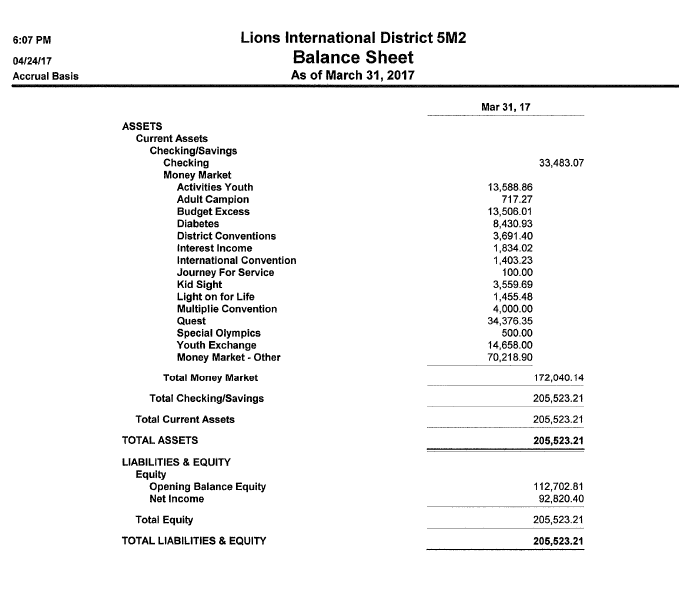 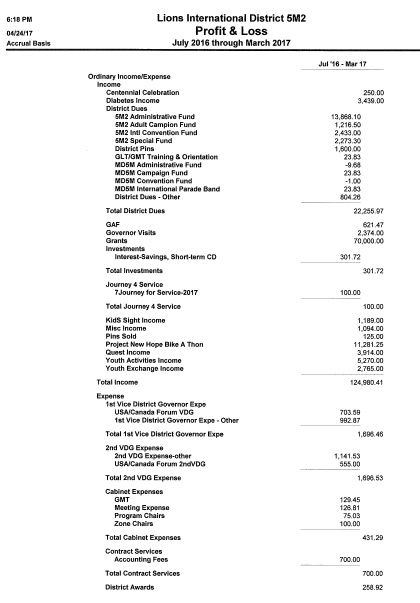 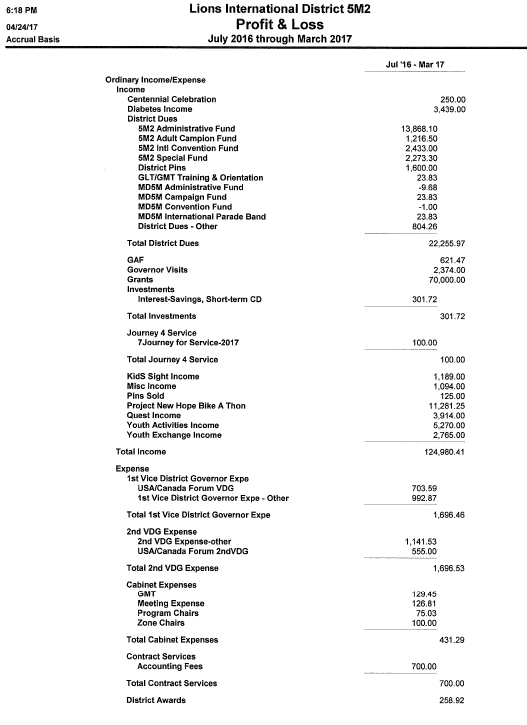 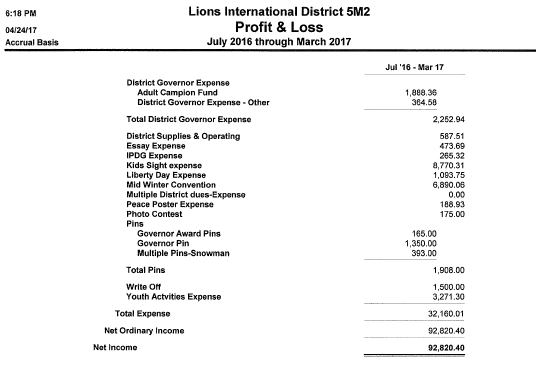 Club NameDonationAlbert Lea Cloverleaf100Albert Lea Lakeview100Blue Earth100Chanhassen100Courtland100Hamburg100Jordaness100Lafayette Area 100Le Center50Le Sueur 100Mankato Sunrise100NYA West Carver150Prior Lake100Veseli Area 100Waconia200Waterville 100Winnebago251725YearClubs with facebookPercentageJul 20162945.30%Oct 20164265.63%Apr 20174975.38%